Tuesday 15th December 2020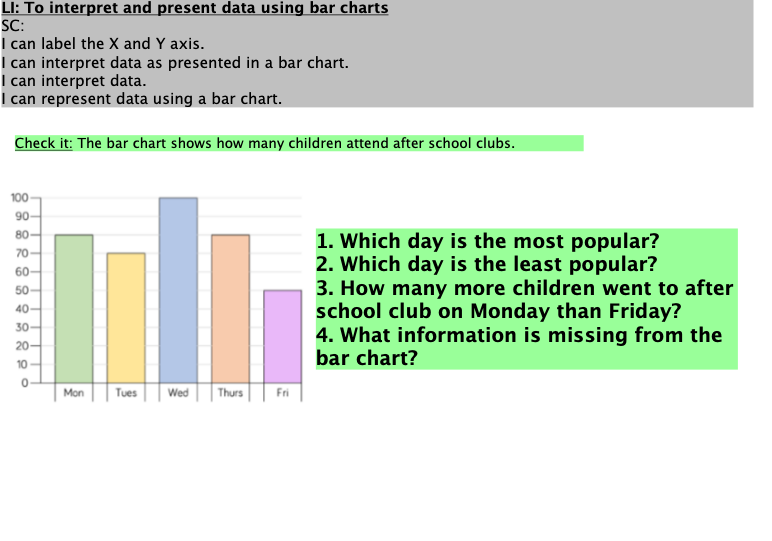 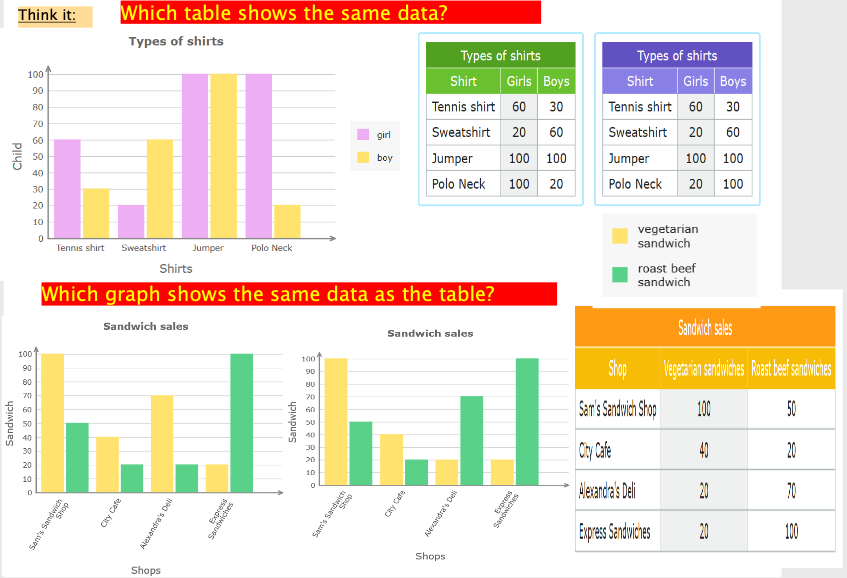 Lesson 2 – MASTER IT 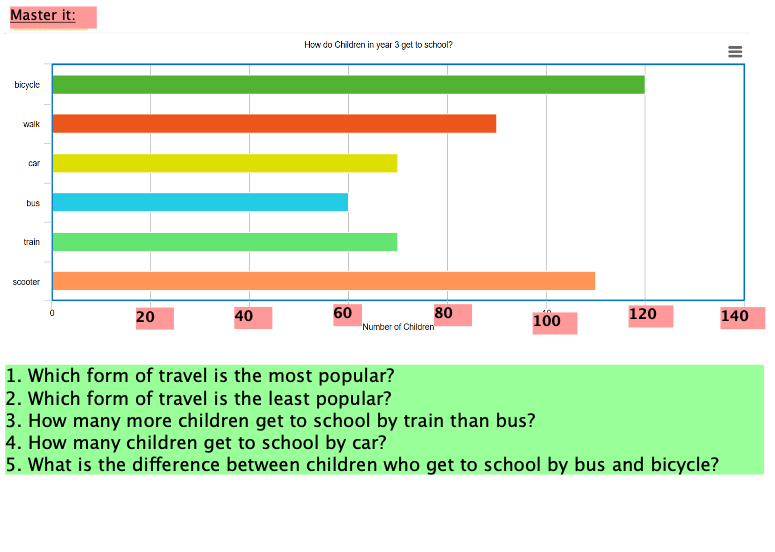 